Publicado en Valencia el 14/07/2014 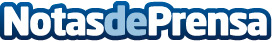 Perfumes de equivalencia de Usnier.es más vendidosEsta empresa, que fue constituida hace 6 meses, ya ha vendido más de 100000 perfumes  y el mercado es ascendente,  cada mes va creciendo un 25% y esperan acabar el año con más de 300.000 perfumes vendidos. Datos de contacto:Miguel AngelGerente de Usnier.es962067359Nota de prensa publicada en: https://www.notasdeprensa.es/perfumes-de-equivalencia-de-usnier-es-mas Categorias: Moda Entretenimiento E-Commerce Consumo Belleza http://www.notasdeprensa.es